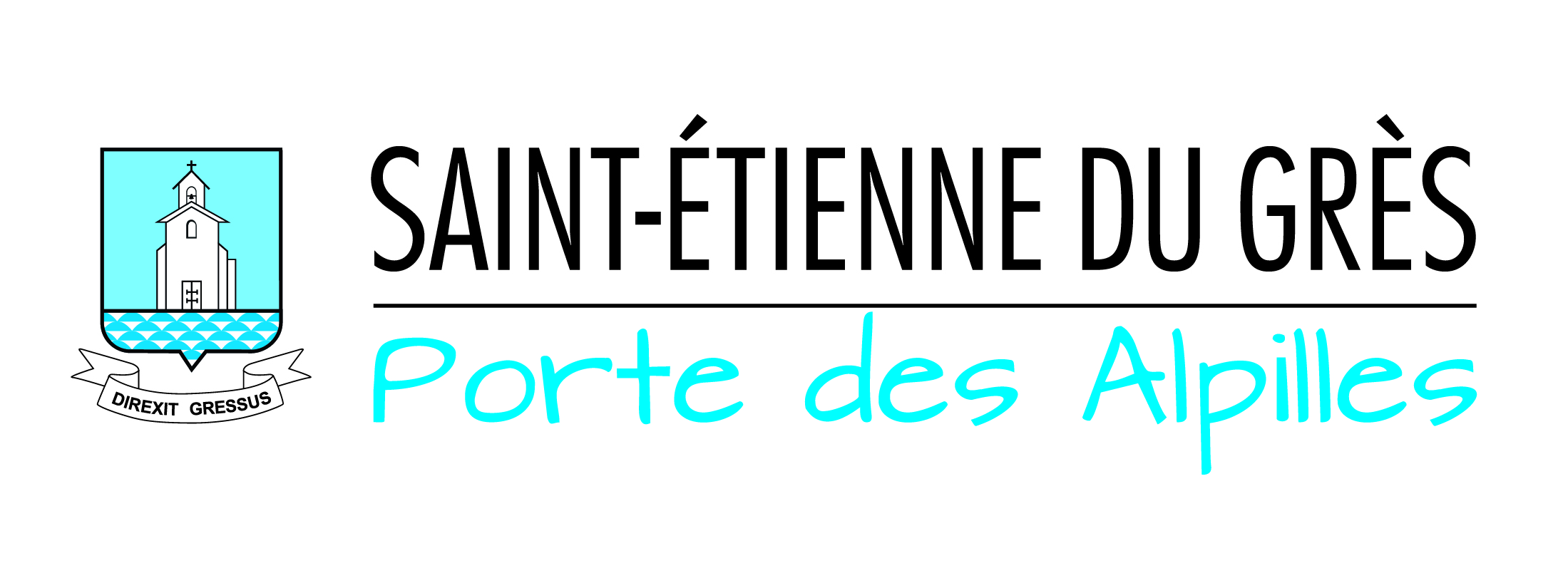 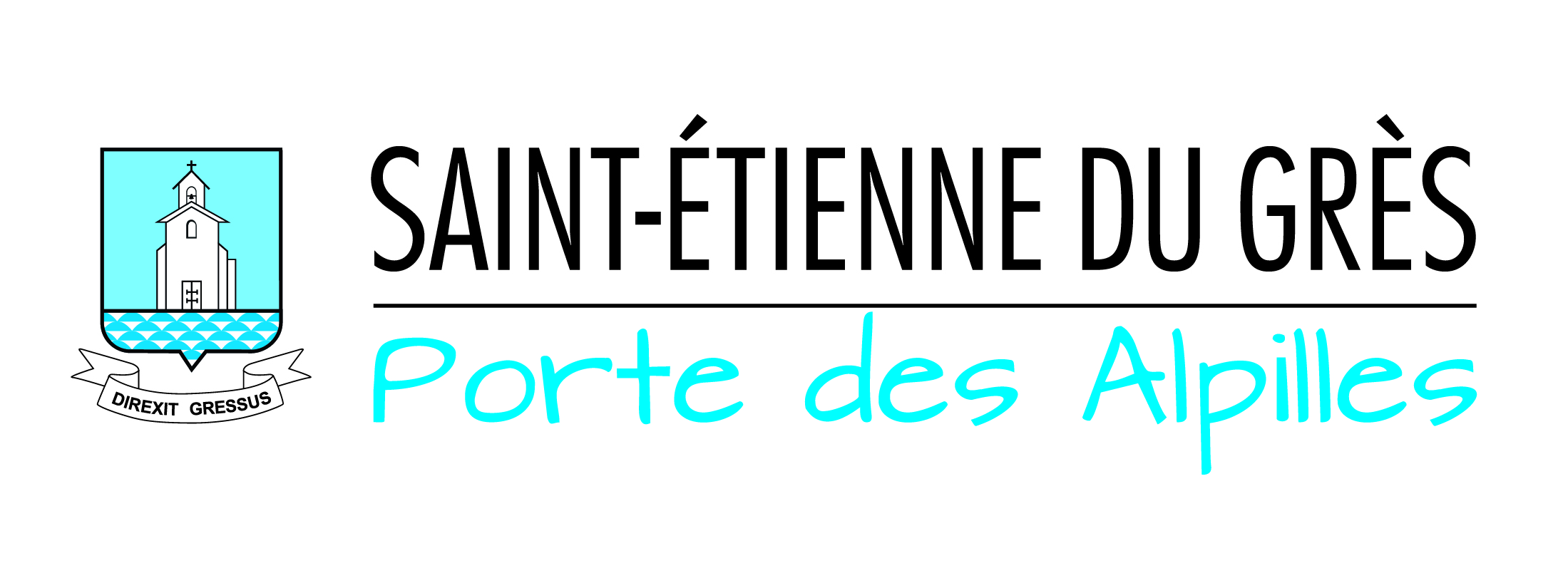 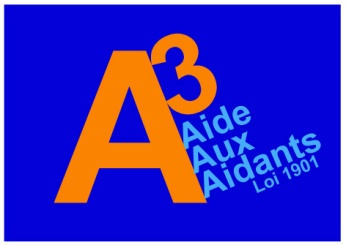 Vous accompagnez une personne en perte d’autonomieVous êtes un aidant !       Face à la dépendance d’un proche,                                  Quel soutien pour vous ?En partenariat avec la Municipalité de Saint Etienne-du-Grès L’Association A3 « Arles-Camargue » vous informe :CONFERENCE/DEBAT sur le thème  « Cultiver les Moments de Plaisir » Animée par Chloé GONZALVEZ psychologue de la plateforme A3Avec projection du film de l’Association A3 et témoignages d’aidantsEntrée gratuite